SundayMondayTuesdayWednesdayThursdayFridaySaturdayNew Year’sEve COPCPairs Game & Dinner   6:301  Happy New YearClub Closed2STAC PairsA/B/C    12:300-300  STAC PairsA/B/C   6:30 pm3 Team Game starts on Jan 10thSTAC Strat Open Pairs  A/B/C                                7pm4 Super Play  9:30     STAC 0-1500 Prs A/B/C         12:30STAC Where’s Waldo A/B/C Pairs  7pm5  Strat Open Prs  A/B/C  9:15NEW 0-500Pairs A/B/C    1pm6STAC PairsA/B/C    12:307   Silver points!STAC Team Game2 sections with 5+ teams for each section.      12:308Jr. Fund PairsA/B/C    9:15 amGentle DuplicateA/B/C   12:45 pm9Jr. Fund PairsA/B/C    12:300-300 Strat PairsA/B/C   6:30 pm10   “A” & “C” Team Game   12:30Jr. Fund Strat Open Pairs  A/B/C                                7pm 11  Super Play  9:30     0-1500 Strat Pairs A/B/C         12:30Where’s Waldo A/B/C Pairs  7pm12  Strat Open Prs  A/B/C  9:15NEW 0-500Pairs A/B/C    1pm13Happy Birthday Strat Open PairsA/B/C    12:3014        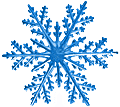 15Strat Open PairsA/B/C    9:15 amGentle DuplicateA/B/C   12:45 pm16Jr. Fund PairsA/B/C    12:300-300 Strat PairsA/B/C   6:30 pm17  “A” & “C” Team Game   12:30Jr. Fund Strat Open Pairs  A/B/C                        7pm 7pm18  Super Play  9:30     0-1500 Strat Pairs A/B/C         12:30Where’s Waldo A/B/C Pairs  7pm19  Jr. Fund Open Prs  A/B/C  9:15NEW 0-500Pairs A/B/C    1pm20Jr. Fund Strat Open PairsA/B/C    12:302122Jr. Fund PairsA/B/C    9:15 amGentle DuplicateA/B/C   12:45 pm23     ACBL-Wide      Junior Fund Game                   12:30  Jr. Fund 0-300 A/B/C   6:30 pm         24  “A” & “C” Team Game   12:30Jr. Fund Strat Open Pairs  A/B/C                       7pm25  Super Play 9:30     0-1500 Strat Pairs A/B/C         12:30Where’s Waldo A/B/C Pairs  7pm26  Strat Open Prs  A/B/C  9:15NEW 0-500Pairs A/B/C    1pm27Jr. Fund Strat Open PairsA/B/C    12:3028NEW 0-1000Team Game                  12:30 29Strat Open PairsA/B/C    9:15 amGentle DuplicateA/B/C   12:45 pm30Jr. Fund PairsA/B/C    12:300-300 Strat PairsA/B/C   6:30 pm31   “A” & “C” Team Game   12:30Jr. Fund Strat Open Pairs  A/B/C                       7pm